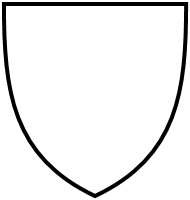 VerfassungderGemeinde … Mustergemeindeverfassung 
für Gemeinden ohne GemeindeparlamentStand: Juni 2018
		SeiteAllgemeine BestimmungenGemeinde1	Die Gemeinde … bildet mit ihrem Gebiet eine politische Gemeinde des Kantons Graubünden. Autonomie1	Im Rahmen der Gesetzgebung des Bundes und des Kantons steht der Gemeinde das Recht der freien Selbstverwaltung zu.2	Die Gemeinde übt in den Grenzen ihrer gesetzlichen Zuständigkeit die Hoheit über alle auf ihrem Gebiet befindlichen Personen, Tiere und Sachen aus. Aufgaben1	Die Gemeinde besorgt die ihr übertragenen und von ihr selbst gewählten Aufgaben.2	Sie fördert die wirtschaftliche und kulturelle Entwicklung, die soziale und allgemeine Wohlfahrt ihrer Einwohnerinnen und Einwohner sowie die dauerhafte Erhaltung der natürlichen Lebensgrundlagen.3	Sie erlässt die notwendigen Gesetze und Verordnungen.Auslagerung1	Die Gemeinde kann die Aufgabenerfüllung Dritten übertragen und Organisationen des öffentlichen und privaten Rechts schaffen oder sich an diesen beteiligen.Amts- und Schulsprache(n)1	Als Amts- und Schulsprache(n) gilt (gelten) die ... Sprache(n).Stimm- und Wahlrecht1	Das Stimm- und Wahlrecht in Gemeindeangelegenheiten steht allen in der Gemeinde wohnhaften Schweizerbürgerinnen und –bürgern zu, welche das 18. Altersjahr erfüllt haben und nicht wegen dauernder Urteilsunfähigkeit unter umfassender Beistandschaft stehen oder durch eine vorsorgebeauftragte Person vertreten werden. Amtsdauer1	Die Amtsdauer für die Behördenmitglieder beträgt … Jahre.Demission1	Mitglieder von Gemeindebehörden haben ihre Demission spätestens bis zum … vor den jeweiligen Wahlen dem Gemeindevorstand schriftlich mitzuteilen. Zeitpunkt der Wahlen und Amtsantritt1	Wahlen an der Urne finden im zweiten Halbjahr statt. Wird ein zweiter Wahlgang nötig, findet dieser in der Regel spätestens vier Wochen nach dem ersten Wahlgang statt.2	Der Amtsantritt erfolgt am 1. Januar des darauffolgenden Jahres. Die Abtretenden sind zu einer geordneten Amtsübergabe verpflichtet.Ersatzwahlen1	Scheidet im Laufe einer Amtsperiode eine Amtsinhaberin oder ein Amtsinhaber definitiv aus dem Amt aus, so ist für den Rest der Amtsperiode eine Ersatzwahl zu treffen, wenn die laufende Amtsperiode noch länger als ... Monate dauert. 2	Für die Ersatzwahlen gelten die gleichen Bestimmungen wie für die ordentlichen Wahlen.Sitzungsteilnahme, Beschlussfähigkeit1	Vorbehältlich entschuldbarer Gründe sind die Mitglieder von Behörden zur Teilnahme an den Sitzungen verpflichtet. 2	Eine Behörde ist beschlussfähig, wenn mindestens die Mehrheit ihrer Mitglieder anwesend und stimmberechtigt ist.Stimmpflicht1	Jedes Behördenmitglied ist bei Abstimmungen und Wahlen zur Stimmabgabe verpflichtet. Vorbehalten bleiben die Bestimmungen über den Ausstand.Entscheide, Gemeindebehörden1	Für alle Behördenentscheide gilt das Mehr der anwesenden Mitglieder. Bei Stimmengleichheit entscheidet die Präsidentin oder der Präsident, bei Wahlen das Los.Ausschlussgründe1	Verwandte und Verschwägerte in gerader Linie, Eheleute und Geschwister sowie Personen, die zusammen in eingetragener Partnerschaft oder faktischer Lebensgemeinschaft leben, dürfen nicht gleichzeitig derselben Gemeindebehörde angehören. 2	Diese Ausschlussgründe gelten auch zwischen Mitgliedern des Gemeindevorstands und der Geschäftsprüfungskommission.3	Liegen Ausschlussgründe vor, so ist bei gleichzeitiger Wahl diejenige Person gewählt, die mehr Stimmen auf sich vereinigt. Haben die Kandidatinnen und Kandidaten gleich viele Stimmen erhalten, entscheidet das Los. 4	Wird eine der Personen, zwischen denen ein Ausschlussgrund besteht, gewählt und ist die andere im Amt, ohne dass gleichzeitig mit der Wahl der ersten Person die Wiederwahl der zweiten anstünde, so ist die Wahl ungültig. Unvereinbarkeit1	Eine Gemeindeangestellte oder ein Gemeindeangestellter darf der ihr oder ihm unmittelbar vorgesetzten Behörde nicht angehören. Sie können jedoch mit beratender Stimme zu Verhandlungen zugezogen werden. 2	Mitglieder des Gemeindevorstands und Gemeindeangestellte können nicht der Geschäftsprüfungskommission angehören.Wahlen in verschiedene Ämter1	Wer in verschiedene Ämter, die sich gegenseitig ausschliessen, gewählt wird, hat sich ohne Verzug für das eine oder andere Amt zu entscheiden.Ausstandspflicht1	Ein Mitglied einer Gemeindebehörde hat bei Verhandlungen und Abstimmungen über eine Angelegenheit in Ausstand zu treten, wenn es selbst oder eine mit ihm im Ausschlussverhältnis im Sinne von Art. 14 Abs. 1 stehende Person daran ein unmittelbares persönliches Interesse hat. 2	Ein Mitglied der Geschäftsprüfungskommission hat bei der Prüfung der Rechnungs- und Geschäftsführung einer Behörde oder Amtsstelle, welcher es selbst oder eine mit ihm im Ausschlussverhältnis im Sinne von Art. 14 Abs. 1 stehende Person angehört, in den Ausstand zu treten.3	Ist der Ausstand streitig, entscheidet darüber die jeweilige Behörde unter Ausschluss des betreffenden Mitglieds.Schweigepflicht1	Mitglieder von Behörden sowie Gemeindeangestellte und Private, die öffentliche Aufgaben erfüllen, sind über Angelegenheiten, die sie in ihrer amtlichen oder dienstlichen Stellung wahrgenommen haben, zur Verschwiegenheit verpflichtet, soweit an der Geheimhaltung ein überwiegendes öffentliches oder privates Interesse besteht oder wenn eine besondere Vorschrift dies vorsieht.2	Über die Aufhebung der Schweigepflicht eines Behördenmitglieds entscheidet die Behörde im Ausstand des betreffenden Mitglieds, über jene der weiteren der Schweigepflicht unterliegenden Personen die dieser jeweils vorgesetzten Behörde.Petitionsrecht1	Das Petitionsrecht ist gewährleistet. Jede Gemeindeeinwohnerin und jeder Gemeindeeinwohner kann Anträge und Begehren den Gemeindebehörden schriftlich einreichen. Die Behörde ist verpflichtet, dazu innert … Monaten Stellung zu nehmen.Auskunftsrecht1	Jede stimmberechtigte Teilnehmerin und jeder stimmberechtigte Teilnehmer einer Gemeindeversammlung hat das Recht, vom Gemeindevorstand Auskunft über den Stand oder die Erledigung einer Gemeindeangelegenheit zu verlangen.2	Die Auskunft ist spätestens an der nächsten Gemeindeversammlung zu erteilen. Sie kann verschoben werden oder unterbleiben, wenn ihr erhebliche Interessen der Gemeinde oder Dritter entgegenstehen.3	Vorbehalten bleiben das Amtsgeheimnis und die Vorschriften über den Datenschutz.Initiativrecht1	… in Gemeindeangelegenheiten Stimmberechtigte können unterschriftlich die Abstimmung über einen von ihnen eingebrachten Vorschlag verlangen, welcher in ihrem Zuständigkeitsbereich liegt.2	Die Initiative kann entweder in Form einer allgemeinen Anregung oder eines ausgearbeiteten Entwurfs eingebracht werden. Sie ist mit den Unterschriften beim Gemeindevorstand einzureichen.Verfahren bei Initiativen1	Der Gemeindevorstand ist verpflichtet, ein gültig zustande gekommenes Initiativbegehren mit seiner Stellungnahme und allenfalls mit einem Gegenvorschlag spätestens innert Jahresfrist der Gemeindeversammlung oder allenfalls der Urnengemeinde zum Entscheid zu unterbreiten.2	Liegt ein Gegenvorschlag vor, so wird zunächst zwischen diesem und dem Initiativbegehren entschieden. Hierauf hat die Gemeindeversammlung durch definitive Abstimmung über Annahme oder Verwerfung jenes Vorschlags zu entscheiden, der aus der ersten Abstimmung hervorgegangen ist. An der Urne ist den Stimmberechtigten eine entsprechende Stichfrage vorzulegen.Rückzug der Initiative1	Ein Initiativbegehren kann von den fünf Erstunterzeichnenden bis zur Festsetzung des Abstimmungstermins zurückgezogen werden, sofern es keine anderslautende Rückzugsklausel enthält.Rechtswidrige Initiative1	Ist der Inhalt eines Initiativbegehrens rechtswidrig, wird es vom Gemeindevorstand den Stimmberechtigten nicht zur Abstimmung vorgelegt.2	Der Gemeindevorstand gibt den Initiantinnen und Initianten in einem solchen Fall von seinem Beschluss und unter Angabe der Gründe schriftlich Kenntnis.Motionsrecht1	Jede oder jeder Stimmberechtigte hat das Recht, in der Gemeindeversammlung eine Motion zu beantragen, die einen Gegenstand ausserhalb der Traktandenliste betrifft und in der Kompetenz der Stimmberechtigten liegt. Der Gemeindevorstand erstattet in der Regel der nächsten Gemeindeversammlung Bericht und stellt Antrag zur Motion. Wird die Motion als erheblich erklärt, hat der Gemeindevorstand innert Jahresfrist der Gemeindeversammlung oder allenfalls der Urnengemeinde einen ausgearbeiteten Entwurf zum Entscheid zu unterbreiten.2	Im Übrigen gelten, mit Ausnahme von Art. 23, die Bestimmungen über die Initiative (Art. 21 ff.) sinngemäss.Fakultatives Referendum1	… Stimmberechtigte können verlangen, dass Beschlüsse der Gemeindeversammlung, welche gemäss Art. 41 dem fakultativen Referendum unterliegen, der Urnengemeinde zu unterbreiten sind. 2	Die dem Referendum unterliegenden Beschlüsse sind im amtlichen Publikationsorgan der Gemeinde zu veröffentlichen. Die Referendumsfrist beträgt 30 Tage seit der Veröffentlichung.3	Die Abstimmung soll in der Regel innert … Monaten, nachdem der Gemeindevorstand das Zustandekommen des Referendums festgestellt hat, durchgeführt werden.4	Im Übrigen gelten die Bestimmungen des Gesetzes über die politischen Rechte im Kanton Graubünden.Wiedererwägung1	Ein Beschluss der Gemeindeversammlung oder der Urnenabstimmung kann dieser jederzeit zur Wiedererwägung unterbreitet werden. Vorbehalten bleiben Rechte Dritter.2	Vor Ablauf eines Jahres seit dem Inkrafttreten eines Beschlusses ist auf eine Wiedererwägung nur einzutreten, wenn dies anlässlich der Beschlussfassung über das Geschäft mit Zweidrittelsmehrheit der Stimmenden beschlossen wird.Verantwortlichkeit1	Die Verantwortlichkeit der Gemeindeorgane für Schaden, den sie in Ausübung ihrer Amtstätigkeit grobfahrlässig oder absichtlich verursachen, richtet sich nach dem kantonalen Gesetz über die Staatshaftung.Beschwerderecht1	Das Beschwerderecht gegen Beschlüsse und Verfügungen der Gemeinde richtet sich nach der kantonalen Gesetzgebung.Protokolle1	Über die Verhandlungen der Gemeindeversammlung, des Gemeindevorstands sowie der weiteren Gemeindebehörden sind gesonderte Protokolle zu führen, die mindestens über die Beschlüsse, die Ergebnisse der Wahlen sowie allfällige Beanstandungen betreffend die Verletzung von Zuständigkeits- und Verfahrensbestimmungen Auskunft geben. Sie sind von der Protokollführerin oder vom Protokollführer und nach ausdrücklicher oder stillschweigender Genehmigung von der Vorsitzenden oder vom Vorsitzenden zu unterzeichnen.2	Das Protokoll der Gemeindeversammlung wird innerhalb eines Monats nach der Versammlung auf der Gemeindekanzlei aufgelegt und unter Beachtung der datenschutzrechtlichen Bestimmungen auf der Internetseite der Gemeinde publiziert. 3	Einsprachen gegen das Protokoll der Gemeindeversammlung sind innert der Auflagefrist von 30 Tagen schriftlich an den Gemeindevorstand einzureichen. Diese werden an der nächsten Gemeindeversammlung behandelt und das Protokoll anschliessend genehmigt.Einsichtnahme in die Protokolle1	Die Protokolle der öffentlichen Gemeindeversammlungen stehen jedermann zur Einsicht offen.2	Die Einsicht in die Protokolle nicht öffentlicher Gemeindeversammlungen und der Gemeindebehörden wird nur gestattet, wenn schutzwürdige Interessen geltend gemacht werden können. 3	Der Anspruch auf Einsicht kann durch Aushändigung eines Protokollauszugs erfüllt werden.Informationspflicht1	Der Gemeindevorstand informiert die Öffentlichkeit periodisch und in angemessener Weise über Angelegenheiten von allgemeinem Interesse.Gemeindeorganisation Ordentliche GemeindeorganeOrgane der Gemeinde1	Die Stimmberechtigten bilden in ihrer Gesamtheit das oberste Organ der Gemeinde. Sie üben ihre Rechte nach Massgabe dieser Verfassung in der Urnengemeinde und in der Gemeindeversammlung aus.2	Die Organe der Gemeinde sind:die Urnengemeinde;die Gemeindeversammlung;der Gemeindevorstand;die Geschäftsprüfungskommission;der Schulrat;[Weitere]. Wahlen und Abstimmungen1	Das Verfahren für Wahlen und Abstimmungen an der Urnengemeinde und an der Gemeindeversammlung richtet sich nach der Gemeindeverfassung, dem Abstimmungs- und Wahlgesetz der Gemeinde sowie subsidiär nach dem jeweiligen kantonalen Recht. Dasselbe gilt für Konsultativabstimmungen.Die UrnengemeindeWahlbefugnisse1	Die Stimmberechtigten wählen an der Urne:die Gemeindepräsidentin oder den Gemeindepräsidenten;die übrigen Mitglieder des Gemeindevorstands;die Mitglieder der Geschäftsprüfungskommission;die Mitglieder des Schulrats;[Weitere].Entscheidungsbefugnisse1	Die Stimmberechtigten entscheiden an der Urne über: den Erlass und die Änderung der Gemeindeverfassung;Beschlüsse der Gemeindeversammlung, gegen die das fakultative Referendum ergriffen 
	worden ist;über den Zusammenschluss mit anderen Gemeinden;[Weitere].Vorberatung1	Mit Ausnahme der Wahlen sind die der Urnenabstimmung unterliegenden Geschäfte von der Gemeindeversammlung vorzuberaten und samt Abstimmungsempfehlung zuhanden der Urnenabstimmung zu verabschieden.Die Gemeindeversammlung Beschlussfähigkeit, Verfahren1	Jede ordnungsgemäss einberufene Gemeindeversammlung ist beschlussfähig.2	Es darf nur über Verhandlungsgegenstände Beschluss gefasst werden, welche vom Vorstand vorberaten und auf der mindestens zehn Tage vor der Gemeindeversammlung bekanntgegebenen Traktandenliste verzeichnet sind.3	Bei Geschäften von grösserer Tragweite für die Gemeinde erarbeitet der Gemeindevorstand eine Botschaft zuhanden der Stimmberechtigten und stellt sie diesen rechtzeitig zu oder publiziert sie auf der Internetseite der Gemeinde.4	Die Verletzung von Zuständigkeits- und Verfahrensbestimmungen ist bei gegebener Zumutbarkeit sofort zu beanstanden. Andernfalls entfällt das Beschwerderecht.Öffentlichkeit, Ausstand1	Die Gemeindeversammlungen sind öffentlich.2	Über die Zulässigkeit von Bild- und Tonaufnahmen oder -übertragungen entscheidet die Gemeindeversammlung. Jede stimmberechtigte Person kann verlangen, dass ihre Äusserungen und Stimmabgaben nicht aufgezeichnet werden.3	Der Ausschluss von nicht stimmberechtigten Personen wird angeordnet, soweit überwiegende öffentliche oder private Interessen an einzelnen Geschäften dies erfordern.4	Die für Behörden massgebenden Ausstandsgründe gelten nicht für die Teilnehmenden der Gemeindeversammlung.Entscheidungsbefugnisse1	Die Gemeindeversammlung entscheidet über:die Genehmigung des Budgets; die Genehmigung der Jahresrechnung;die Festsetzung des Steuerfusses;den Erlass und die Änderungen von Gesetzen;die Beschlussfassung von Ausgaben im Betrag von über Fr. … für den gleichen Gegenstand 	und im Betrag von über Fr. … für jährlich wiederkehrende Ausgaben;das Eingehen von Bürgschaften sowie die Gewährung von Darlehen, wenn sie die Finanzkom	petenzen des Gemeindevorstands übersteigen;den Erwerb, die Veräusserung, den Tausch und die Verpfändung von Grundeigentum sowie 	über die Einräumung von anderen beschränkten dinglichen Rechten, sofern die finanzielle Trag-	weite des Beschlusses Fr. … übersteigt und nicht in der Kompetenz des Gemeindevorstands 	gemäss Art. 46 Abs. 1 Ziff. 5 liegt;die Bewilligung von Nachtrags- und Zusatzkrediten, welche nicht in die Entscheidungsbefugnis 	des Gemeindevorstands fallen;die Erteilung und wesentliche Änderungen von Wassernutzungskonzession, die Einräumung 	anderer Sondernutzungsrechte sowie die Ausübung des Heimfallrechts im Sinne der Wasser-	rechtsgesetzgebung; die Beschlussfassung über die Zusammenarbeit mit anderen Gemeinden und Organisationen 	des öffentlichen und privaten Rechts;[Weitere].Dem Referendum unterliegende Beschlüsse1	Dem fakultativen Referendum gemäss Art. 26 unterliegen folgende Beschlüsse der Gemeindeversammlung:der Erlass und die Änderung von Gesetzen;Ausgaben im Betrag über … für den gleichen Gegenstand und im Betrag über … für jährlich
	wiederkehrende Ausgaben;[Weitere].Der GemeindevorstandFunktion und Zusammensetzung1	Der Gemeindevorstand ist die leitende Behörde der Gemeinde. Er plant und koordiniert ihre Tätigkeiten.2	Er besteht aus der Gemeindepräsidentin oder dem Gemeindepräsidenten und vier weiteren Mitgliedern.3	Der Gemeindevorstand bezeichnet die Vizepräsidentin oder den Vizepräsidenten aus seiner Mitte.Sitzungen1	Der Gemeindevorstand wird durch die Gemeindepräsidentin oder den Gemeindepräsidenten oder gegebenenfalls durch die Stellvertreterin oder den Stellvertreter einberufen, so oft es die Geschäfte erfordern.Aufgaben und Kompetenzen1	Dem Gemeindevorstand stehen alle Befugnisse zu, welche nicht durch übergeordnetes Recht oder durch das Recht der Gemeinde einem anderen Organ übertragen sind. Ihm obliegen insbesondere:der Vollzug des Bundesrechts, des kantonalen Rechts, des Gemeinderechts sowie der Be-	schlüsse von Gemeindeorganen;die Anpassung des Gemeinderechts an das übergeordnete Recht, sofern dabei kein Rege-	lungsspielraum besteht;der Erlass und die Änderungen von Verordnungen;die Vorbereitung aller Vorlagen zuhanden der Gemeindeversammlung und die Organisation von 	Abstimmungen und Wahlen; die Leitung und Überwachung der gesamten Gemeindeverwaltung; die Verwaltung des Gemeindevermögens;die Erstellung der Jahresrechnung und des Budgets;der Abschluss von Verträgen über Angelegenheiten, deren Erledigung in die Zuständigkeit des 	Vorstands fällt;der Entscheid über Führung von Prozessen und Beschwerden sowie der Abschluss von Ver-	gleichen oder Schiedsverträgen; die Ausübung der ihm zustehenden Polizeigewalt und der Strafkompetenz im Verwaltungsstraf-	verfahren;[Weitere].Wahlbefugnisse1	Sofern die Wahl nicht anderen Organen vorbehalten ist, wählt der Gemeindevorstand:die Gemeindemitarbeitenden; die Mitglieder von Kommissionen;die Vertreterinnen und Vertreter in Gemeindeverbindungen oder -verbänden;die externe Revisionsstelle auf Antrag der Geschäftsprüfungskommission;[Weitere].Finanzkompetenzen des Gemeindevorstands1	Der Gemeindevorstand ist zuständig für:die Beschlussfassung von Ausgaben im Betrag bis zu Fr. … für den gleichen Gegenstand und 	im Betrag von bis zu Fr. … für jährlich wiederkehrende Ausgaben;das Eingehen von Bürgschaften sowie die Gewährung von Darlehen innerhalb seiner Aus-
	gabekompetenz, höchstens jedoch Fr. … pro Jahr;  die Bewilligung von Nachtrags- und Zusatzkrediten für Mehrausgaben bis 5 Prozent für den 	gleichen Gegenstand, höchstens jedoch Fr. …;den Erwerb, die Veräusserung, den Tausch und die Verpfändung von Grundeigentum sowie 	die Einräumung von anderen beschränkten dinglichen Rechten, sofern die finanzielle Trag-	weite des Beschlusses Fr. … nicht übersteigt;den Erwerb, die Veräusserung, den Tausch und die Verpfändung von Grundeigentum sowie die 	Einräumung beschränkter dinglicher Rechte bis Fr. …, sofern sie der Boden- und Baulandpolitik 	dienen;[Weitere].Vertretung der Gemeinde nach aussen1	Der Gemeindevorstand vertritt die Gemeinde gegenüber Dritten und vor Gericht.2	Die Gemeindepräsidentin oder der Gemeindepräsident beziehungsweise die Vizepräsidentin oder der Vizepräsident führt zusammen mit einem weiteren Vorstandsmitglied oder der Gemeindeschreiberin oder dem Gemeindeschreiber die rechtsverbindliche Unterschrift für die Gemeinde.Departemente 1	Die Geschäfte der Gemeindeverwaltung sind nach Sachgebieten in einzelne Departemente aufzuteilen. Jedes Mitglied des Gemeindevorstands hat die Führung eines Departements inne und zugleich die Stellvertretung eines anderen Departements.2	Die Aufteilung nimmt der Gemeindevorstand vor. Sie ist den Stimmberechtigten zur Kenntnis zu bringen.Gemeindepräsidentin / Gemeindepräsident1	Die Gemeindepräsidentin oder der Gemeindepräsident leitet die Gemeindeversammlung und die Gemeindevorstandssitzungen.2	Die Gemeindepräsidentin oder der Gemeindepräsident bereitet die Traktandenliste des Gemeindevorstands vor. Sie beziehungsweise er sorgt unter Beizug der übrigen Mitglieder des Gemeindevorstands für den Vollzug der gefassten Beschlüsse.3	In dringenden Fällen kann sie oder er vorsorglich die nötigen provisorischen Anordnungen treffen.Die GeschäftsprüfungskommissionZusammensetzung1	Die Geschäftsprüfungskommission besteht aus drei Mitgliedern. Sie bezeichnet aus ihrer Mitte eine Präsidentin oder einen Präsidenten.Aufgaben, Befugnisse1	Die Geschäftsprüfungskommission prüft spätestens nach jedem Jahresabschluss die Rechnungs- und Geschäftsführung der Gemeinde auf ihre Rechtmässigkeit. Sie erstattet der Gemeindeversammlung schriftlich Bericht und stellt Antrag.2	Die Geschäftsprüfungskommission ist befugt, vom Gemeindevorstand Akten und Stellungnahmen einzuverlangen und in sämtliche Akten der Gemeinde Einsicht zu nehmen, sofern diese zur Erfüllung ihrer Aufgaben von Bedeutung sind.3	Die Geschäftsprüfungskommission kann bei allen Geschäften Mitglieder des Vorstandes oder anderer Behörden zu ihren Sitzungen einladen. Diese haben der Geschäftsprüfungskommission alle notwendigen Auskünfte zur Erfüllung ihrer Aufgaben zu erteilen. Sie sind befugt, ihre Mitarbeitenden zur Beratung beizuziehen.4	Die Geschäftsprüfungskommission kann dem Gemeindevorstand den Antrag stellen, die Ausübung der Rechnungsprüfung einer aussenstehenden, im öffentlichen Finanz- und Rechnungswesen sachkundigen Revisionsstelle zu übertragen.5	Über Feststellungen von untergeordneter Bedeutung können die Geschäftsprüfungskommission und die externe Revisionsstelle dem Gemeindevorstand einen internen Bericht erstatten.Der SchulratZusammensetzung1	Der Schulrat besteht aus drei Mitgliedern. Die zuständige Departementsvorsteherin oder der zuständige Departementsvorsteher des Gemeindevorstands stellt das Präsidium des Schulrats. Im Übrigen konstituiert er sich selbst.2	Ist der Schulrat wegen Ausstands- oder anderen Gründen nicht beschlussfähig, delegiert der Gemeindevorstand im Einzelfall die notwendige Anzahl Stellvertreterinnen und Stellvertreter aus seiner Mitte.Aufgaben1	Der Schulrat vollzieht die Schulgesetzgebung von Bund, Kanton und Gemeinde. Er leitet und beaufsichtigt den Schulbetrieb und vertritt die Schule nach aussen.2	Im Weiteren obliegen dem Schulrat:die Wahl und Entlassung der Schulleitung sowie der Lehr- und Kindergartenlehrpersonen;den Erlass von für den Schulbetrieb und die Schulentwicklung notwendigen Verordnungen;die Erstellung des Schulbudgets zuhanden des Gemeindevorstands. [Weitere]KommissionenKommissionen1	Der Gemeindevorstand kann bei Bedarf nichtständige Kommissionen einsetzen.Gemeindeverwaltung / GemeindepersonalGemeindeverwaltung1	Die Gemeindeverwaltung ist administrativ der Gemeindepräsidentin oder dem Gemeindepräsidenten unterstellt. Sie besorgt das gesamte Rechnungswesen und die übrigen öffentlichen Verwaltungsaufgaben und vollzieht die Beschlüsse des Gemeindevorstands.Gemeindeschreiberin / Gemeindeschreiber1	Die Gemeindeschreiberin oder der Gemeindeschreiber leitet die Gemeindeverwaltung und beaufsichtigt das Gemeindepersonal. 2	Sie oder er führt das Protokoll an der Gemeindeversammlung und in den Sitzungen des Gemeindevorstands und hat in diesen beratende Stimme.Anstellung des Personals1	Soweit die Gemeinde keine abweichenden Bestimmungen erlässt, richten sich Dienstverhältnis und Besoldung nach dem jeweiligen kantonalen Personalrecht. Vorbehalten bleiben die Bestimmungen der kantonalen Schulgesetzgebung.Finanzen, Steuern und andere AbgabenFinanzhaushaltsgrundsätze1	Die Haushaltsführung und Rechnungslegung richtet sich nach den allgemein anerkannten Grund-sätzen für das Rechnungswesen der öffentlichen Haushalte. Dies beinhaltet insbesondere, dass:die öffentlichen Mittel sparsam und wirtschaftlich einzusetzen sind;der Finanzhaushalt mittelfristig ausgeglichen sein soll;sich jede Ausgabe auf eine Rechtsgrundlage, einen Kreditbeschluss und eine Bewilligung für 	die Zahlung abstützt.Zusammensetzung des Vermögens1	Das Vermögen der Gemeinde besteht aus:den Sachen im Gemeingebrauch;dem Verwaltungsvermögen;dem Nutzungsvermögen;dem Finanzvermögen.Steuern und Abgaben1	Die Gemeinde deckt ihren Finanzbedarf insbesondere aus Steuern, Vermögenserträgen sowie Beiträgen und Gebühren.Nutzungstaxen und Kostenbeiträge; Nutzungszinsen1	Für die Gewährung der Nutzungen erhebt die Gemeinde Nutzungstaxen oder Pachtzinsen.2	Als Entgelt für Nutzungen aufgrund von Konzessionen oder Bewilligungen für gesteigerten Gemeingebrauch erhebt die Gemeinde Taxen, die in der Regel dem Wert der Nutzung entsprechen.Vorzugslasten1	Erstellt die Gemeinde Werke oder Einrichtungen, die für bestimmte Personen einen besonderen Vorteil oder für bestimmte Vermögensobjekte eine Werterhöhung bewirken, so kann sie nach Massgabe der kantonalen Gesetzgebung und gegebenenfalls von besonderen Gemeindegesetzen einen diesem Vorteil entsprechenden Beitrag an die Kosten des Werks erheben. Gebühren1	Die Gemeinde kann von den Benützerinnen und Benützern der von ihr erstellten und betriebenen Werke, Unternehmungen und Einrichtungen Gebühren erheben, deren Höhe sich nach den einschlägigen Gemeindeerlassen richtet.2	Als Entgelt für eine bestimmte Inanspruchnahme der Gemeindeverwaltung oder für die Vornahme einer bestimmten Amtshandlung (z. B. Erteilung von Bewilligungen) kann die Gemeinde Verwaltungsgebühren erheben.3	Die Höhe der Gebühren ist in der Regel so anzusetzen, dass sie dem Wert der erbrachten Leistung für den Empfangenden entspricht und der Aufwand der Gemeinde gedeckt werden kann.Steuern1	Die Gemeinde erhebt Steuern gemäss Gemeindesteuergesetz. Subsidiär gilt für die Gemeinde die kantonale Steuergesetzgebung.Schlussbestimmungen Revision1	Die vorliegende Verfassung kann jederzeit ganz oder teilweise revidiert werden.Inkrafttreten1	Diese Verfassung sowie alle nachträglichen Änderungen treten mit ihrer Annahme durch die Urnengemeinde in Kraft. Sie ersetzt die Verfassung vom ... inkl. seitherige Teilrevisionen.2	Sie ist der Regierung zur Genehmigung vorzulegen. Dies gilt auch für jede nachträgliche Änderung der Verfassung.Übergangsbestimmungen1	…Die Präsidentin / Der Präsident	Die Gemeindeschreiberin / Der Gemeindeschreiber ……………………………………	…………………………………..Von der Urnengemeinde am …. beschlossen und von der Regierung gemäss Beschluss vom … genehmigt.